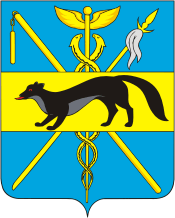 АДМИНИСТРАЦИЯБОГУЧАРСКОГО МУНИЦИПАЛЬНОГО РАЙОНАВОРОНЕЖСКОЙ ОБЛАСТИ__________________________________________________________________Совет по противодействию коррупциив Богучарском  муниципальном районеР Е Ш Е Н И Е от «_25_» ___03___ 2016 года № 2            г.БогучарОб осуществлении мер по противодействию коррупции в границах поселений.Заслушав информацию Самодуровой Н.А. – заместителя главы администрации  Богучарского муниципального района – руководителя аппарата администрации района «Об осуществлении мер по противодействию коррупции в границах поселений», Совет по противодействию коррупции в Богучарском муниципальном районе  р е ш и л :1. Информацию Самодуровой Н.А. – заместителя главы администрации  Богучарского муниципального района – руководителя аппарата администрации района «Об осуществлении мер по противодействию коррупции в границах поселений» принять к сведению.          2. Рекомендовать  главам поселений Богучарского муниципального района Воронежской области:2.1. Разработать и провести согласно графику мероприятия, акции  в виде оказания различных бытовых услуг социально незащищенным слоям населения, субботники, с широким привлечением добровольцев.  	2.2. Выявить на территории поселения граждан, имеющих желание подключиться к сети Интернет, но не имеющих технической возможности, оказать этим гражданам консультативную и иную законную помощь в получении технических условий для подключения к сети Интернет.2.3. Провести социологический телефонный опрос с целью выявления наиболее востребованных коммуникационных технологий и сетей. По результатам проведения опроса разработать инвестиционные предложения и направить эти предложения соответствующим владельцам и операторам.         2.4.Утвердить единый подход в отношении лиц, позволивших себе  различного рода оскорбления, домыслы в отношении должностных лиц органов местного самоуправления или их деятельности.Председатель Совета попротиводействию коррупциив Богучарском муниципальномрайоне                                                                   		  В.В.Кузнецов 